     The Catholic Women’s League of Canada               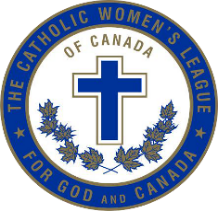 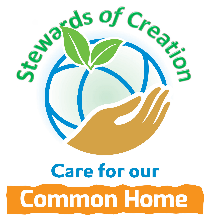 2019 Fall Meeting - Edmonton Diocese       Resolutions:The following is new information with respect to the Resolutions Process as provided by our National Chairperson of Resolutions, Cathy Bouchard, at the National Convention on Sunday, August 18th, 2019.Firstly, a major change in the resolution process by CWL National is that “Whereas Clauses” are no longer to be presented as part of the resolution.  Thus, by removing the “Whereas Clauses” the entire emphasis is now placed on getting the statement “Resolve Clause” for the issue to clearly focus on the League’s position. Therefore, the resolved clause is now referred to as “the Resolution” for the purpose of the motion and debate.Secondly, because a resolution is meant to reflect the League’s policy and what members could think as to become policy, your council members should be asked to review the resolve clauses and brief, focusing on questions such as “Is this an issue for the League?”; and, “Is this resolution timely?” Lastly, resolutions should not be shared outside of your CWL Council until adopted because of the risk of being reported out of context or shared with the media. Please continue to work closely with your chairperson of resolutions and your members to review previous resolutions and to draft new ones. LegislationLegislation is social justice in action.  Encourage your Council Chairperson and/or your members to monitor legislation at all levels of government.  Significantly, it is important to ask your local MP to be put on their mailing list to receive information so that you can attend public forums and report back to your council.  For your perusal, recently posted on our Diocese website, www.edmontoncwl.org you will find a brochure published by Canadian Conference of Catholic Bishops titled “Voting as Catholics 2019 Federal Election Guide” providing information on “Voting: a Right and Responsibility” and ”Working to Building a Better Society”.May we continue to share resources and ideas with you and your members as we work together. In particular, if you would like a Council workshop on Resolutions or Legislation kindly contact me at Edmontoncwl.resolutions@gmail.com Blessings always.Respectively submitted,Mary Pat O’NeillResolutions and Legislation Chairperson,CWL Edmonton Diocese